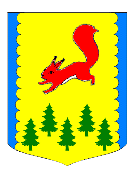 КРАСНОЯРСКИЙ КРАЙАДМИНИСТРАЦИЯПИРОВСКОГО МУНИЦИПАЛЬНОГО ОКРУГАПроведение общего собрания собственников помещений в МКД в форме заочного голосованияМинистерство промышленности, энергетики и жилищно- коммунального хозяйства Красноярского края, в целях реализации требований подпункта «б» пункта 2 статьи 1 Федерального закона от 25.05.2020 № 156-ФЗ «О внесении изменений в Жилищный кодекс Российской Федерации и отдельные законодательные акты Российской Федерации» сообщает, что с 24.07.2021г. обеспечена возможность проведения первого общего собрания собственников (далее - ОСС) помещений в многоквартирном доме в форме заочного голосования с использованием ГИС ЖКХ (далее - Система).Кроме того, запись вебинара па тему «Проведение первого ОСС в заочной форме с использованием ГИС ЖКХ» размещена оператором Системы на портале ГИС ЖКХ (https://dom.gosuslugi.ru/) в разделе «Обучающие материалы» > «Видео ГИС ЖКХ», а также на канале ГИС ЖКХ по ссылке https://www.youtube.com/watch?v=000 YaFRPIA .